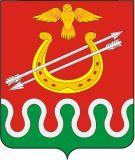 Администрация Боготольского районаКрасноярского краяПОСТАНОВЛЕНИЕг. Боготол«___»________2022 года							      №____-пО создании Общественного Совета по туризму при главе Боготольского районаВ соответствии с Федеральным законом от 06.10.2003 № 131-ФЗ «Об общих принципах организации местного самоуправления в Российской Федерации», в целях развития туризма в Боготольском районе, реализации проектов туристической направленности и развития туристической инфраструктуры на территории Боготольского района, руководствуясь статьей 18 Устава Боготольского района Красноярского края,ПОСТАНОВЛЯЮ:1. Создать Общественный Совет по туризму при главе Боготольского района в составе согласно приложению 1 к настоящему постановлению;2. Утвердить положение об Общественном Совете по туризму при главе Боготольского района, согласно приложению 2 к настоящему постановлению.3. Контроль       за  исполнением настоящего постановления возложить на      заместителя    главы    Боготольского    района    по    общим    вопросам      М.Г. Коноваленкову.4. Настоящее постановление опубликовать в периодическом печатном издании «Официальный вестник Боготольского района» и разместить на официальном сайте Боготольского района в сети Интернет www.bogotol-r.ru5. Постановление вступает в силу после его официального опубликования.Исполняющий  полномочияГлавы Боготольского района						    Н.В. БакуневичПриложение  к постановлениюадминистрации Боготольского районаот «__»______2022 года № «____»СОСТАВобщественного совета по туризму при Главе Боготольского районаДукаева Наталья              Специалист первой категории отдела кадров,Андреевна                         муниципальной службы и организационной работыПриложение к постановлениюадминистрации Боготольского районаот «__»______2022 года № ____-пПОЛОЖЕНИЕоб Общественном Совете по туризму при главе Боготольского  района1. Общие положения1.1.Общественный Совет по туризму при Главе Боготольского района (далее - Совет) является постоянно действующим совещательным органом администрации Боготольского района, образованным в целях решения и рассмотрения вопросов, возникающих в сфере развития туризма на территории Боготольского района;1.2.Совет осуществляет свою деятельность во взаимодействие с органами исполнительской власти, субъектами РФ, органами местного самоуправления, общественными и другими организациями, осуществляющими деятельность в сфере туризма на территории Боготольского района;1.3.Совет руководствуется в своей деятельности Конституцией Российской Федерации, Федеральным законом от 24.11.1996 № 132-ФЗ «Об основах туристской деятельности в Российской Федерации», иными краевыми законами и нормативными правовыми актами Красноярского края, иными нормативными актами, а также настоящим Положением.2. Основные задачи Совета	Основными задачами Совета являются:	2.1. определение приоритетных и перспективных направлений развития туризма в Боготольском районе;	2.2..обеспечение взаимодействия заинтересованных сторон по созданию благоприятных экономических условий для развития туризма на территории Боготольского района и привлечению в Боготольский район инвестиций;	2.3.организация участия заинтересованных сторон в семинарах, форумах, выставках, ярмарках с целью содействия в продвижении туристского продукта Боготольского района, обобщения межрайонного опыта, расширения делового сотрудничества.3. Функции Совета	Совет в соответствии с возложенными на него задачами осуществляет следующие функции:	3.1. обеспечивает согласованные действия заинтересованных сторон по разработке и реализации мероприятий, направленных на развитие туризма на территории Боготольского района;	3.2. анализирует проблемы развития туристской отрасли на территории Боготольского района;	3.3. рассматривает представленные заинтересованными сторонами предложения по совершенствованию нормативно-правовой базы в сфере туризма;	3.4. участвует в обсуждении проектов нормативных актов Российской Федерации, Красноярского края, разработке проектов нормативных правовых актов Боготольского района по развитию туризма;	3.5. разрабатывает и вносит в органы муниципального образования Боготольского района предложения по реализации нормативных правовых актов, направленных на формирование конкурентоспособной туристской индустрии, способствующей социально-экономическому развитию района;3.6. участвует в обсуждении туристских значимых проектов в сфере туризма; 3.7. рассматривает предложения по повышению активности и участия общественности муниципального образования Боготольского района в решении вопросов туристской жизни муниципального образования администрации Боготольского района;3.8.  проводит мероприятия по обсуждению наиболее важных вопросов туристской жизни Боготольского района;3.9. информирует общественность Боготольского района о деятельности Совета и его взаимодействии с органами местного самоуправления.4. Принципы деятельности Совета4.1.Совет осуществляет свою деятельность в соответствии с поставленными задачами на основе принципов законности, объективности, независимости и гласности;4.2. все члены Совета осуществляют свою деятельность в Совете на безвозмездной основе.5. Состав и структура Совета5.1. Совет образуется постановлением администрации Боготольского района;5.2. в состав Совета входят: председатель Совета, заместитель председателя Совета, секретарь Совета и члены Совета;5.3. персональный состав Совета утверждается постановлением администрации Боготольского района. В составе Совета могут входить представители органов местного самоуправления Боготольского района, общественных организаций, коммерческих и некоммерческих организаций, учреждений, представители туристического бизнеса, общественных и иных организаций;5.4. желающие войти в состав Совета могут обратиться с письменным заявлением на имя председателя Совета;5.5. председатель Совета:а) возглавляет Совет и руководит его деятельностью, проводит заседания Совета, распределяет обязанности между лицами, входящими в состав Совета, дает им поручения;б) осуществляет общий контроль за реализацией принятых Советом решений и рекомендаций;в) несет персональную ответственность за выполнение возложенных на Совет задач;5.6. в случае отсутствия председателя Совета его обязанности исполняет заместитель председателя Совета;5.7. заместитель председателя Совета:а) организует деятельность лиц, входящих в состав Совета, по определенным председателем Совета направлениям;б) организует работу по подготовке плана работы Совета и отчета о деятельности Совета;в) определяет дату, место и время заседания Совета, подготавливает проект повестки дня заседания Совета до ее утверждения председателем Совета;г) организует работу по подготовке проектов муниципальных правовых актов Боготольского района;5.8.секретарь Совета:а) осуществляет подготовку проектов планов работы Совета, осуществляет контроль за их выполнением и представлением установленной отчетности Совета;б) формирует проект повестки дня заседания Совета;в)  организует сбор и подготовку материалов к заседаниям Совета;г) информирует лиц, входящих в состав Совета, о месте, времени проведения очередного заседания Совета и повестке дня очередного заседания Совета, обеспечивает их необходимыми справочно-информационными материалами;д) оформляет протоколы заседаний Совета.6. Организация деятельности Совета6.1. Заседания Совета проводятся по мере необходимости, но не реже 1 раза в полугодие. В случае необходимости могут проводиться внеочередные заседания. О времени и месте заседания члены Совета извещаются не позже чем за 3 дня до заседания;	6.2. за 2 дня до заседания Совета повестка заседания направляется для предварительного ознакомления членам Совета;	6.3. заседания Совета проводит председатель Совета либо по поручению председателя его заместитель;	6.4. заседание Совета правомочно, если на нём присутствуют не менее половины членов Совета. Члены Совета участвуют в заседании лично. Делегирование полномочий членами Совета для участия в заседаниях не допускаются. В случае невозможности личного участия члена Совета в заседании он имеет право изложить свое мнение по рассматриваемому вопросу в письменной форме;	6.5. решения Совета принимаются большинством голосов от общего числа членов Совета, присутствующих на его заседании. при равенстве голосов голос председательствующего является решающим;	6.6. в исключительных случаях решения Совета могут быть приняты без проведения заседания (совместного присутствия членов Совета для обсуждения вопросов повестки дня и принятия решений по вопросам, поставленным на голосование) путём проведения заочного голосования (опросным путём). Такое голосование может быть проведено путём обмена документами посредством почтовой, электронной или  иной связи, обеспечивающей аутентичность передаваемых и принимаемых сообщений и их документальное подтверждение,  порядок проведения заочного голосования, возможность внесения предложений о включении в повестку дня дополнительных вопросов не позже чем за 3 дня до дня проведения заочного голосования, обязательность  направления всем членам совета измененной повестки дня не позже чем за 2 дня  до проведения заочного голосования;	6.7. при несогласии с принятым решением член Совета вправе в письменной форме изложить свое особое мнение;	6.8. решение совета оформляется протоколом, который подписываетсяпредседательствующим. В протоколе указываются особые мнения членов Совета (при наличии). Протокол оформляется в течение 5 рабочих дней после дня заседания Совета;	6.9. решение Совета, принятое путём проведения заочного голосования, оформляется протоколом, который подписывается председательствующим при наличии подписей не менее половины членов Совета, высказавшихся за принятие протокольного решения;	6.10. решения Совета носят рекомендательный характер;	6.11.организационно-техническое обеспечение деятельности Совета осуществляется отделом культуры, молодёжной политики и спорта администрации Боготольского района.Бакуневич Надежда ВладимировнаИсполняющий полномочия Главы Боготольского района, председатель СоветаКоноваленкова Марина ГеннадьевнаЗаместитель главы Боготольского района по общим вопросам, заместитель председателя СоветаАртёмкина Наталья ВалерьевнаНачальник отдела культуры, молодёжной политики и спорта, ответственный секретарь СоветаРыбакова Светлана АлександровнаЗаместитель Главы Боготольского района по общественно-политической работеШагина Юлия АнатольевнаВременно исполняющий обязанности руководителя финансового управления администрации Боготольского районаБутко Алена НиколаевнаВедущий специалист отдела культуры, молодёжной политики и спортаСтоловникова Наталья ВикторовнаДиректор МАУ СОБО «Сосновый бор»Мехоношин Олег ВасильевичГлава Краснозаводского сельсоветаШтырц Наталья ВасильевнаСпециалист 1-ой категории отдела культуры, молодёжной политики и спортаСтрамоусова Елена АлексеевнаДиректор МБУК ЦКС Боготольского районаМельников СергейАлександровичНачальник Межмуниципального отдела МВД России «Боготольский» (по согласованию)